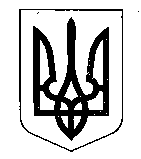 МІНІСТЕРСТВО ФІНАНСІВ УКРАЇНИНАКАЗвід 15.01.2024                                          Київ                                                       № 16Зареєстровано в Міністерстві юстиції України 17 січня 2024 р. за № 86/41431Про внесення змін до наказу Міністерства фінансів України від 26 грудня 2023 року № 717Відповідно до абзацу одинадцятого пункту 13 Положення про державну реєстрацію нормативно-правових актів міністерств, інших органів виконавчої влади, затвердженого постановою Кабінету Міністрів України від 28 грудня 
1992 року № 731, НАКАЗУЮ:1. У пункті 3 наказу Міністерства фінансів України від 26 грудня 2023 року № 717 «Про затвердження Змін до Порядку повернення (перерахування) коштів, помилково або надміру зарахованих до державного та місцевих бюджетів», зареєстрованого в Міністерстві юстиції України 09 січня 2024 року 
за № 53/41398, слова «абзацу третього», «Змін, який набирає» замінити словами та цифрами «абзаців другого, третього», «Змін до Порядку повернення (перерахування) коштів, помилково або надміру зарахованих до державного та місцевих бюджетів, затвердженого наказом Міністерства фінансів України від  03 вересня 2013 року № 787, зареєстрованого в Міністерстві юстиції України      25 вересня 2013 року за № 1650/24182, затверджених цим наказом, які набирають» відповідно.2. Внести до Змін до Порядку повернення (перерахування) коштів, помилково або надміру зарахованих до державного та місцевих бюджетів, затвердженого наказом Міністерства фінансів України від 03 вересня 
2013 року № 787, зареєстрованого в Міністерстві юстиції України 25 вересня 2013 року за № 1650/24182, затверджених наказом Міністерства фінансів України від 26 грудня 2023 року № 717, зареєстрованих у Міністерстві юстиції України 09 січня 2024 року за № 53/41398, такі зміни:в абзаці п’ятнадцятому пункту 1 слова «Про електронні довірчі послуги» замінити словами «Про електронну ідентифікацію та електронні довірчі послуги»;у пункті 3:в абзаці четвертому слова «восьмий – тридцятий», «сьомим – двадцять дев’ятим» замінити цифрами «8–30», «7–29» відповідно;в абзаці шостому слова «дванадцятий – двадцять дев’ятий», «одинадцятим – двадцять восьмим» замінити цифрами «12–29», «11–28» відповідно.3. Департаменту прогнозування доходів бюджету Міністерства фінансів України в установленому порядку забезпечити:подання цього наказу на державну реєстрацію до Міністерства юстиції України;оприлюднення цього наказу.4. Контроль за виконанням цього наказу покласти на першого заступника Міністра фінансів України Улютіна Д. В. та Голову Державної казначейської служби України Слюз Т. Я.Міністр	       					                             Сергій МАРЧЕНКО